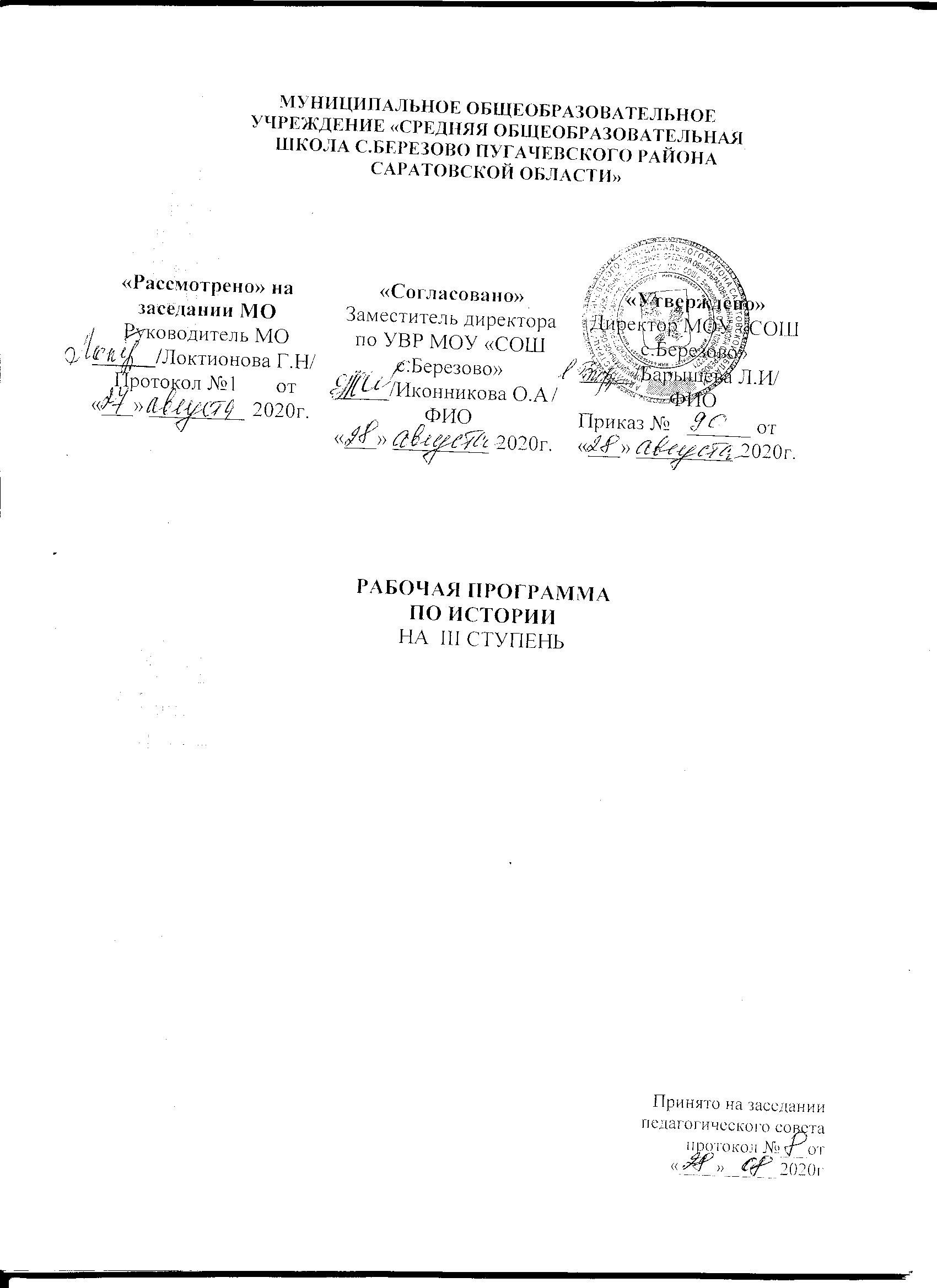 Пояснительная записка Программа курса по истории на базовом и углублённом уровнях для 10–11 классов общеобразовательных организаций подготовлена в соответствии с Федеральным государственным образовательным стандартом среднего общего образования , Примерной основной образовательной программой среднего общего образования по истории, а также проектом Концепции нового учебно- методического комплекса по всеобщей истории и истории России. Общая характеристика примерной программы по истории Место учебного предмета «История» Предмет «История» изучается на уровне среднего общего образования в качестве учебного предмета в 10–11-х классах. Структурно предмет «История» на базовом уровне включает учебные курсы по всеобщей (Новейшей) истории и отечественной истории периода 1914–2012 гг. — («История России»). Предмет «История» на углубленном уровне включает в себя расширенное содержание «Истории» на базовом уровне, а также повторительно-обобщающий курс «История России до 1914 года», направленный на подготовку к итоговой аттестации и вступительным испытаниям в вузыВ соответствии с требованиями Федерального закона «Об образовании в Российской Федерации», ФГОС СОО, главной целью школьного исторического образования является формирование у обучающегося целостной картины российской и мировой истории, учитывающей взаимосвязь всех ее этапов, их значимость для понимания современного места и роли России в мире, важность вклада каждого народа, его культуры в общую историю страны и мировую историю, формирование личностной позиции по основным этапам развития российского государства и общества, а также современного образа России.Основными задачами реализации примерной программы учебного предмета «История» (базовый уровень) в старшей школе являются: 1) формирование представлений о современной исторической науке, ее специфике, методах исторического познания и роли в решении задач прогрессивного развития России в глобальном мире; 2) овладение комплексом знаний об истории России и человечества в целом, представлениями об общем и особенном в мировом историческом процессе; 3) формирование умений применять исторические знания в профессиональной и общественной деятельности, поликультурном общении; 4) овладение навыками проектной деятельности и исторической реконструкции с привлечением различных источников; 5) формирование умений вести диалог, обосновывать свою точку зрения в дискуссии по исторической тематике. Задачами реализации примерной образовательной программы учебного предмета «История» (углубленный уровень) являются: 1) формирование знаний о месте и роли исторической науки в системе научных дисциплин, представлений об историографии; 2) овладение системными историческими знаниями, понимание места и роли России в мировой истории; 3) овладение приемами работы с историческими источниками, умениями самостоятельно анализировать документальную базу по исторической тематике; 4) формирование умений оценивать различные исторические версии. В соответствии с Концепцией нового учебно-методического комплекса по отечественной истории Российского исторического общества базовыми принципами школьного исторического образования являются: – идея преемственности исторических периодов, в т. ч. непрерывности процессов становления и развития российской государственности, формирования государственной территории и единого многонационального российского народа, а также его основных символов и ценностей; – рассмотрение истории России как неотъемлемой части мирового исторического процесса, понимание особенностей ее развития, места и роли в мировой истории и в современном мире; – ценности гражданского общества – верховенство права, социальная солидарность, безопасность, свобода и ответственность;– воспитательный потенциал исторического образования, его исключительная роль в формировании российской гражданской идентичности и патриотизма; – общественное согласие и уважение как необходимое условие взаимодействия государств и народов в Новейшей истории. – познавательное значение российской, региональной и мировой истории; – формирование требований к каждой ступени непрерывного исторического образования на протяжении всей жизни. Методологическая основа преподавания курса истории в школе базируется на следующих образовательных и воспитательных приоритетах: – принцип научности, определяющий соответствие учебных единиц основным результатам научных исследований; – многоуровневое представление истории в единстве локальной, региональной, отечественной и мировой истории, рассмотрение исторического процесса как совокупности усилий многих поколений, народов и государств; – многофакторный подход к освещению истории всех сторон жизни государства и общества; – исторический подход как основа формирования содержания курса и межпредметных связей, прежде всего, с учебными предметами социально-гуманитарного цикла; – историко-культурологический подход, формирующий способности к межкультурному диалогу, восприятию и бережному отношению к культурному наследию. Планируемые результаты освоения курса Методической основой преподавания истории на ступени среднего общего образования, согласно ФГОС, является системно-деятельностный подход, обеспечивающий достижение личностных, метапредметных и предметных образовательных результатов посредством организации активной познавательной деятельности обучающихся. Личностными результатами освоения курса истории являются: - сформированность российской гражданской идентичности, уважительного отношения к своему народу, чувства ответственности перед Родиной, гордости за свой край, свою Родину, прошлое и настоящее многонационального народа России; -сформированность гражданской позиции обучающегося как активного и ответственного члена российского общества, осознающего свои конституционные права и обязанности, уважающего закон и правопорядок, обладающего чувством собственного достоинства, осознанно принимающего традиционные национальные и общечеловеческие гуманистические и демократические ценности; - сформированность мировоззрения, соответствующего современному уровню развития науки и общественной практики, основанного на диалоге культур, а также различных форм общественного сознания, осознание своего места в поликультурном мире; - сформированность основ саморазвития и самовоспитания в соответствии с общечеловеческими ценностями и идеалами гражданского общества; готовность и способность к самостоятельной, творческой и ответственной деятельности; - толерантное сознание и поведение в поликультурном мире, готовность и способность вести диалог с другими людьми, достигать в нём взаимопонимания, находить общие цели и сотрудничать для их достижения; - нравственное сознание и поведение на основе усвоения общечеловеческих ценностей; - готовность и способность к образованию и самообразованию на протяжении всей жизни; сознательное отношение к непрерывному образованию как условию успешной профессиональной и общественной деятельности. Метапредметными результатами освоения обучающимися курса являются: - умение самостоятельно определять цели деятельности, планировать, самостоятельно осуществлять, контролировать и корректировать деятельность; - умение продуктивно общаться и взаимодействовать в процессе совместной деятельности, учитывать позиции других участников деятельности, эффективно разрешать конфликты; - владение навыками познавательной, учебно- исследовательской и проектной деятельности; -готовность и способность к самостоятельной информационно- познавательной деятельности, включая умение ориентироваться в различных источниках информации, критически оценивать и интерпретировать информацию, получаемую из различных источников; - умение определять назначение и функции различных социальных институтов; - умение самостоятельно оценивать и принимать решения, определяющие стратегию поведения, с учётом гражданских и нравственных ценностей; - умение ясно, логично и точно излагать свою точку зрения, использовать адекватные языковые средства; - владение навыками познавательной рефлексии как осознания совершаемых действий и мыслительных процессов, их результатов и оснований, границ своего знания и незнания, новых познавательных задач и средств их достижения. Предметные результаты освоения курса истории на базовом уровне предполагают, что обучающиеся научатся: - датировать важнейшие события и процессы мировой истории, характеризовать их в контексте конкретных исторических периодов и этапов развития человечества; - характеризовать место, обстоятельства, участников, результаты важнейших событий новейшей истории; - оценивать роль личности в истории; - анализировать современные версии и трактовки важнейших проблем всемирной истории;- проводить поиск исторической информации в источниках разного типа; - критически анализировать источник исторической информации (характеризовать авторство источника, время, обстоятельства и цели его создания); - анализировать историческую информацию, представленную в разных знаковых системах (текст, карта, таблица, схема, аудиовизуальный ряд); - различать в исторической информации факты и мнения, исторические описания и исторические объяснения; - готовить сообщения, презентации и рефераты по исторической тематике; - устанавливать причинно- следственные связи между явлениями, пространственные и временные рамки изучаемых исторических процессов и явлений; - вести диалог и обосновывать свою точку зрения в дискуссии по исторической тематике; обучающиеся получат возможность научиться: - объяснять историческую обусловленность современных общественных процессов; - проводить самостоятельные исторические исследования и реконструкцию исторических событий; - характеризовать современные версии и трактовки важнейших проблем всемирной истории; - устанавливать аналогии и оценивать вклад разных стран в сокровищницу мировой культуры; - использовать полученные знания и освоенные умения в практической деятельности и повседневной жизни для определения собственной позиции по отношению к явлениям современной жизни, исходя из их исторической обусловленности; соотнесения своих действий и поступков окружающих с исторически возникшими формами социального поведения.Предметные результаты освоения курса истории на углублённом уровне предполагают, что обучающиеся научатся: - характеризовать особенности исторического пути ведущих мировых держав, их роль в мировом сообществе; - определять исторические предпосылки, условия, место и время создания исторических документов; - самостоятельно искать и критически анализировать историко- социальную информацию в Интернете, на телевидении, в других СМИ, систематизировать и представлять её в различных знаковых системах; - определять причинно- следственные, пространственные, временные связи между важнейшими событиями (явлениями, процессами); - различать в исторической информации факты и мнения, исторические описания и исторические объяснения; - находить и правильно использовать картографические источники для реконструкции исторических событий, привязки их к конкретному месту и времени; - презентовать историческую информацию в виде таблиц, схем, графиков; - раскрывать сущность дискуссионных, «трудных» вопросов всеобщей истории; - определять и аргументированно высказывать своё мнение о различных версиях, оценках исторических событий и деятельности личностей на основе представлений о достижениях историографии; - корректно использовать терминологию исторической науки в ходе выступления, дискуссии и т. д.;- соотносить и оценивать исторические события локальной, региональной и мировой истории; - обосновывать с опорой на факты, приведённые в учебной и научно- популярной литературе, собственную точку зрения на основные события мировой истории; -критически оценивать вклад конкретных личностей в развитие человечества; - объяснять мотивы, цели и результаты деятельности исторических личностей и политических групп в истории; - давать комплексную оценку историческим периодам (в соответствии с периодизацией, изложенной в историко- культурном стандарте), проводить временной и пространственный анализ; обучающиеся получат возможность научиться: - использовать принципы структурно- функционального, временного и пространственного анализа при работе с источниками, интерпретировать и сравнивать содержащуюся в них информацию с целью реконструкции фрагментов исторической действительности, аргументации выводов, вынесения оценочных суждений; - анализировать и сопоставлять как научные, так и вненаучные версии и оценки исторического прошлого, отличать интерпретации, основанные на фактическом материале, от заведомых искажений, фальсификации; - устанавливать причинно- следственные, пространственные, временные связи исторических событий, явлений, процессов на основе анализа исторической ситуации; - определять и аргументировать своё отношение к различным версиям, оценкам исторических событий и деятельности личностей на основе представлений о достижениях историографии; - целенаправленно применять элементы методологических знаний об историческом процессе, начальные историографические умения в познавательной, проектной, учебно- исследовательской деятельности, социальной практике, поликультурном общении, общественных обсуждениях и т. д.; - характеризовать основные подходы (концепции) в изучении истории; - работать с историческими источниками, самостоятельно анализировать документальную базу по исторической тематике; оценивать различные исторические версии; - проводить самостоятельные исторические исследования и реконструкцию исторических событий; - представлять результаты историко- познавательной деятельности в свободной форме. В результате изучения учебного предмета «История» на уровне среднего общего образования: Выпускник на базовом уровне научится: – рассматривать историю России как неотъемлемую часть мирового исторического процесса; – знать основные даты и временные периоды всеобщей и отечественной истории из раздела дидактических единиц;  – определять последовательность и длительность исторических событий, явлений, процессов; – характеризовать место, обстоятельства, участников, результаты важнейших исторических событий; – представлять культурное наследие России и других стран; – работать с историческими документами; – сравнивать различные исторические документы, давать им общую характеристику; – критически анализировать информацию из различных источников; – соотносить иллюстративный материал с историческими событиями, явлениями, процессами, персоналиями; – использовать статистическую (информационную) таблицу, график, диаграмму как источники информации; – использовать аудиовизуальный ряд как источник информации; – составлять описание исторических объектов и памятников на основе текста, иллюстраций, макетов, интернет-ресурсов; – работать с хронологическими таблицами, картами и схемами; – читать легенду исторической карты; – владеть основной современной терминологией исторической науки, предусмотренной программой; – демонстрировать умение вести диалог, участвовать в дискуссии по исторической тематике; – оценивать роль личности в отечественной истории ХХ века; – ориентироваться в дискуссионных вопросах российской истории ХХ века и существующих в науке их современных версиях и трактовках.  Выпускник на базовом уровне получит возможность научиться: – демонстрировать умение сравнивать и обобщать исторические события российской и мировой истории, выделять ее общие черты и национальные особенности и понимать роль России в мировом сообществе; – устанавливать аналогии и оценивать вклад разных стран в сокровищницу мировой культуры; – определять место и время создания исторических документов; – проводить отбор необходимой информации и использовать информацию Интернета, телевидения и других СМИ при изучении политической деятельности современных руководителей России и ведущих зарубежных стран; – характеризовать современные версии и трактовки важнейших проблем отечественной и всемирной истории; – понимать объективную и субъективную обусловленность оценок российскими и зарубежными историческими деятелями характера и значения социальных реформ и контрреформ, внешнеполитических событий, войн и революций; – использовать картографические источники для описания событий и процессов новейшей отечественной истории и привязки их к месту и времени; – представлять историческую информацию в виде таблиц, схем, графиков и др., заполнять контурную карту; – соотносить историческое время, исторические события, действия и поступки исторических личностей ХХ века; – анализировать и оценивать исторические события местного масштаба в контексте общероссийской и мировой истории ХХ века; – обосновывать собственную точку зрения по ключевым вопросам истории России Новейшего времени с опорой на материалы из разных источников, знание исторических фактов, владение исторической терминологией;  – приводить аргументы и примеры в защиту своей точки зрения; – применять полученные знания при анализе современной политики России; – владеть элементами проектной деятельности. Выпускник на углубленном уровне научится: – владеть системными историческими знаниями, служащими основой для понимания места и роли России в мировой истории, соотнесения (синхронизации) событий и процессов всемирной, национальной и региональной/локальной истории; – характеризовать особенности исторического пути России, ее роль в мировом сообществе;– определять исторические предпосылки, условия, место и время создания исторических документов; – использовать приемы самостоятельного поиска и критического анализа историко-социальной информации в Интернете, на телевидении, в других СМИ, ее систематизации и представления в различных знаковых системах; – определять причинно-следственные, пространственные, временные связи между важнейшими событиями (явлениями, процессами); – различать в исторической информации факты и мнения, исторические описания и исторические объяснения; – находить и правильно использовать картографические источники для реконструкции исторических событий, привязки их к конкретному месту и времени; – презентовать историческую информацию в виде таблиц, схем, графиков; – раскрывать сущность дискуссионных, «трудных» вопросов истории России, определять и аргументировать свое отношение к различным версиям, оценкам исторических событий и деятельности личностей на основе представлений о достижениях историографии;  – соотносить и оценивать исторические события локальной, региональной, общероссийской и мировой истории ХХ в.; – обосновывать с опорой на факты, приведенные в учебной и научно-популярной литературе, собственную точку зрения на основные события истории России Новейшего времени;– применять приемы самостоятельного поиска и критического анализа историко-социальной информации, ее систематизации и представления в различных знаковых системах; – критически оценивать вклад конкретных личностей в развитие человечества; – изучать биографии политических деятелей, дипломатов, полководцев на основе комплексного использования энциклопедий, справочников; – объяснять, в чем состояли мотивы, цели и результаты деятельности исторических личностей и политических групп в истории; – самостоятельно анализировать полученные данные и приходить к конкретным результатам на основе вещественных данных, полученных в результате исследовательских раскопок; – объяснять, в чем состояли мотивы, цели и результаты деятельности исторических личностей и политических групп в истории; – давать комплексную оценку историческим периодам (в соответствии с периодизацией, изложенной в историко-культурном стандарте), проводить временной и пространственный анализ. Выпускник на углубленном уровне получит возможность научиться: – использовать принципы структурно-функционального, временнóго и пространственного анализа при работе с источниками, интерпретировать и сравнивать содержащуюся в них информацию с целью реконструкции фрагментов исторической действительности, аргументации выводов, вынесения оценочных суждений;  – анализировать и сопоставлять как научные, так и вненаучные версии и оценки исторического прошлого, отличать интерпретации, основанные на фактическом материале, от заведомых искажений, фальсификации; – устанавливать причинно-следственные, пространственные, временные связи исторических событий, явлений, процессов на основе анализа исторической ситуации; – определять и аргументировать свое отношение к различным версиям, оценкам исторических событий и деятельности личностей на основе представлений о достижениях историографии; – применять элементы источниковедческого анализа при работе с историческими материалами (определение принадлежности и достоверности источника, обстоятельства и цели его создания, позиций авторов и др.), излагать выявленную информацию, раскрывая ее познавательную ценность; – целенаправленно применять элементы методологических знаний об историческом процессе, начальные историографические умения в познавательной, проектной, учебно-исследовательской деятельности, социальной практике, поликультурном общении, общественных обсуждениях и т.д.; – знать основные подходы (концепции) в изучении истории; – знакомиться с оценками «трудных» вопросов истории; – работать с историческими источниками, самостоятельно анализировать документальную базу по исторической тематике; оценивать различные исторические версии; – исследовать с помощью исторических источников особенности экономической и политической жизни Российского государства в контексте мировой истории ХХ в.; – корректно использовать терминологию исторической науки в ходе выступления, дискуссии и т.д.;  – представлять результаты историко-познавательной деятельности в свободной форме с ориентацией на заданные параметры деятельности.СОДЕРЖАНИЕ КУРСА Новейшая история Мир накануне и в годы Первой мировой войны Мир накануне Первой мировой войны Индустриальное общество. Либерализм, консерватизм, социалдемократия, анархизм. Рабочее и социалистическое движение. Профсоюзы. Расширение избирательного права. Национализм. «Империализм». Колониальные и континентальные империи. Мировой порядок перед Первой мировой войной. Антанта и Тройственный союз. Гаагские конвенции и декларации. Гонка вооружений и милитаризация. Пропаганда. Региональные конфликты накануне Первой мировой войны. Причины Первой мировой войны. Первая мировая война Ситуация на Балканах. Сараевское убийство. Нападение Австро-Венгрии на Сербию. Вступление в войну Германии, России, Франции, Великобритании, Японии, Черногории, Бельгии. Цели войны. Планы сторон. «Бег к морю». Сражение на Марне. Победа российской армии под Гумбиненом и поражение под Танненбергом. Наступление в Галиции. Морское сражение при  Гельголанде. Вступление в войну Османской империи. Вступление в войну Болгарии и Италии. Поражение Сербии. Четверной союз (Центральные державы). Верден. Отступление российской армии. Сомма. Война в Месопотамии. Геноцид в Османской империи. Ютландское сражение. Вступление в войну Румынии. Брусиловский прорыв. Вступление в войну США. Революция 1917 г. и выход из войны России. 14 пунктов В. Вильсона. Бои на Западном фронте. Война в Азии. Капитуляция государств Четверного союза. Новые методы ведения войны. Националистическая пропаганда. Борьба на истощение. Участие колоний в европейской войне. Позиционная война. Новые практики политического насилия: массовые вынужденные переселения, геноцид. Политические, экономические, социальные и культурные последствия Первой мировой войны.Межвоенный период (1918–1939)Революционная волна после Первой мировой войны Образование новых национальных государств. Народы бывшей российской империи: независимость и вхождение в СССР. Ноябрьская революция в Германии. Веймарская республика. Антиколониальные выступления в Азии и Северной Африке. Образование Коминтерна. Венгерская советская республика. Образование республики в Турции и кемализм. Версальско-вашингтонская система Планы послевоенного устройства мира. Парижская мирная конференция. Версальская система. Лига наций. Генуэзская конференция 1922 г. Рапалльское соглашение и признание СССР. Вашингтонская конференция. Смягчение Версальской системы. Планы Дауэса и Юнга. Локарнские договоры. Формирование новых военно-политических блоков – Малая Антанта, Балканская и Балтийская Антанты. Пацифистское движение. Пакт БрианаКеллога. Страны Запада в 1920-е гг. Реакция на «красную угрозу». Послевоенная стабилизация. Экономический бум. Процветание. Возникновение массового общества. Либеральные политические режимы. Рост влияния социалистических партий и профсоюзов. Авторитарные режимы в Европе: Польша и Испания. Б. Муссолини и идеи фашизма. Приход фашистов к власти в Италии. Создание фашистского режима. Кризис Матеотти. Фашистский режим в Италии. Политическое развитие стран Южной и Восточной Азии Китай после Синьхайской революции. Революция в Китае и Северный поход. Режим Чан Кайши и гражданская война с коммунистами. «Великий поход» Красной армии Китая. Становление демократических институтов и политической системы колониальной Индии. Поиски «индийской национальной идеи». Национально-освободительное движение в Индии в 1919–1939 гг. Индийский национальный конгресс и М. Ганди. Великая депрессия. Мировой экономический кризис. Преобразования Ф. Рузвельта в США Начало Великой депрессии. Причины Великой депрессии. Мировой экономический кризис. Социально-политические последствия Великой депрессии. Закат либеральной идеологии. Победа Ф Д. Рузвельта на выборах в США. «Новый курс» Ф.Д. Рузвельта. Кейнсианство. Государственное регулирование экономики. Другие стратегии выхода из мирового экономического кризиса. Тоталитарные экономики. Общественно политическое развитие стран Латинской Америки.Нарастание агрессии. Германский нацизм Нарастание агрессии в мире. Агрессия Японии против Китая в 1931–1933 гг. НСДАП и А. Гитлер. «Пивной» путч. Приход нацистов к власти. Поджог Рейхстага. «Ночь длинных ножей». Нюрнбергские законы. Нацистская диктатура в Германии. Подготовка Германии к войне.«Народный фронт» и Гражданская война в Испании  Борьба с фашизмом в Австрии и Франции. VII Конгресс Коминтерна. Политика «Народного фронта». Революция в Испании. Победа «Народного фронта» в Испании. Франкистский мятеж и фашистское вмешательство. Социальные преобразования в Испании. Политика «невмешательства». Советская помощь Испании. Оборона Мадрида. Сражения при Гвадалахаре и на Эбро. Поражение Испанской республики. Политика «умиротворения» агрессора Создание оси Берлин–Рим–Токио. Оккупация Рейнской зоны. Аншлюс Австрии. Судетский кризис. Мюнхенское соглашение и его последствия. Присоединение Судетской области к Германии. Ликвидация независимости Чехословакии. Итало-эфиопская война. Японо-китайская война и советско-японские конфликты. Британско-франко-советские переговоры в Москве. Советско-германский договор о ненападении и его последствия. Раздел Восточной Европы на сферы влияния Германии и СССР. Развитие культуры в первой трети ХХ в. Основные направления в искусстве. Модернизм, авангардизм, сюрреализм, абстракционизм, реализм. Психоанализ. Потерянное поколение. Ведущие деятели культуры первой трети ХХ в. Тоталитаризм и культура. Массовая культура. Олимпийское движение.Вторая мировая война Начало Второй мировой войны Причины Второй мировой войны. Стратегические планы основных воюющих сторон. Блицкриг. «Странная война», «линия Мажино». Разгром Польши. Присоединение к СССР Западной Белоруссии и Западной Украины. Советско-германский договор о дружбе и границе. Конец независимости стран Балтии, присоединение Бессарабии и Северной Буковины к СССР. Советско-финляндская война и ее международные последствия. Захват Германией Дании  и Норвегии. Разгром Франции и ее союзников. Германо-британская борьба и захват Балкан. Битва за Британию. Рост советско-германских противоречий. Начало Великой Отечественной войны и войны на Тихом океане Нападение Германии на СССР. Нападение Японии на США и его причины. Пёрл-Харбор. Формирование Антигитлеровской коалиции и выработка основ стратегии союзников. Ленд-лиз. Идеологическое и политическое обоснование агрессивной политики нацистской Германии. Планы Германии в отношении СССР. План «Ост». Планы союзников Германии и позиция нейтральных государств. Коренной перелом в войне Сталинградская битва. Курская битва. Война в Северной Африке. Сражение при Эль-Аламейне. Стратегические бомбардировки немецких территорий. Высадка в Италии и падение режима Муссолини. Перелом в войне на Тихом океане. Тегеранская конференция. «Большая тройка». Каирская декларация. Роспуск Коминтерна. Жизнь во время войны. Сопротивление оккупантам Условия жизни в СССР, Великобритании и Германии. «Новый порядок». Нацистская политика геноцида, холокоста. Концентрационные лагеря. Принудительная трудовая миграция и насильственные переселения. Массовые расстрелы военнопленных и гражданских лиц. Жизнь на оккупированных территориях. Движение Сопротивления и коллаборационизм. Партизанская война в Югославии. Жизнь в США и Японии. Положение в нейтральных государствах. Разгром Германии, Японии и их союзников Открытие Второго фронта и наступление союзников. Переход на сторону антигитлеровской коалиции Румынии и Болгарии, выход из войны Финляндии. Восстания в Париже, Варшаве, Словакии. Освобождение стран Европы. Попытка переворота в Германии 20 июля 1944 г. Бои в Арденнах. Висло-Одерская операция. Ялтинская конференция. Роль СССР в разгроме нацистской  Германии и освобождении Европы. Противоречия между союзниками по Антигитлеровской коалиции. Разгром Германии и взятие Берлина. Капитуляция Германии. Наступление союзников против Японии. Атомные бомбардировки Хиросимы и Нагасаки. Вступление СССР в войну против Японии и разгром Квантунской армии. Капитуляция Японии. Нюрнбергский трибунал и Токийский процесс над военными преступниками Германии и Японии. Потсдамская конференция. Образование ООН. Цена Второй мировой войны для воюющих стран. Итоги войны. Соревнование социальных систем Начало «холодной войны» Причины «холодной войны». План Маршалла. Гражданская война в Греции. Доктрина Трумэна. Политика сдерживания. «Народная демократия» и установление коммунистических режимов в Восточной Европе. Раскол Германии. Коминформ. Советско-югославский конфликт. Террор в Восточной Европе. Совет экономической взаимопомощи. НАТО. «Охота на ведьм» в США. Гонка вооружений. Берлинский и Карибский кризисы Гонка вооружений. Испытания атомного и термоядерного оружия в СССР. Ослабление международной напряженности после смерти И. Сталина. Нормализация советско-югославских отношений. Организация Варшавского договора. Ракетно-космическое соперничество. Первый искусственный спутник Земли. Первый полет человека в космос. «Доктрина Эйзенхауэра». Визит Н. Хрущева в США. Ухудшение советско-американских отношений в 1960–1961 гг. Д. Кеннеди. Берлинский кризис. Карибский кризис. Договор о запрещении ядерных испытаний в трех средах. Дальний Восток в 40–70-е гг. Войны и революции Гражданская война в Китае. Образование КНР. Война в Корее. Национально-освободительные и коммунистические движения в Юго-Восточной Азии. Индокитайские войны. Поражение США и их союзников в Индокитае. Советско-китайский конфликт. «Разрядка» Причины «разрядки». Визиты Р. Никсона в КНР и СССР. Договор ОСВ-1 и об ограничении ПРО. Новая восточная политика ФРГ. Хельсинкский акт. Договор ОСВ-2. Ракетный кризис в Европе. Ввод советских войск в Афганистан. Возвращение к политике «холодной войны».Западная Европа и Северная Америка в 50–80-е годы ХХ века «Общество потребления». Возникновение Европейского экономического сообщества. Германское «экономическое чудо». Возникновение V республики во Франции. Консервативная и трудовая Великобритания. «Скандинавская модель» общественно-политического и социально-экономического развития. Проблема прав человека. «Бурные шестидесятые». Движение за гражданские права в США. Новые течения в обществе и культуре. Информационная революция. Энергетический кризис. Экологический кризис и зеленое движение. Экономические кризисы 1970-х – начала 1980-х гг. Демократизация стран Запада. Падение диктатур в Греции, Португалии и Испании. Неоконсерватизм. Внутренняя политика Р. Рейгана. Достижения и кризисы социалистического мира «Реальный социализм». Волнения в ГДР в 1953 г. ХХ съезд КПСС. Кризисы и восстания в Польше и Венгрии в 1956 г. «Пражская весна» 1968 г. и ее подавление. Движение «Солидарность» в Польше. Югославская модель социализма. Разрыв отношений Албании с СССР. Строительство социализма в Китае. Мао Цзэдун и маоизм. «Культурная революция». Рыночные реформы в Китае. Коммунистический режим в Северной Корее. Полпотовский режим в Камбодже. Перестройка в СССР и «новое мышление». Экономические и политические последствия реформ в Китае. Антикоммунистические революции в Восточной Европе. Распад Варшавского договора, СЭВ и СССР. Воссоздание независимых государств Балтии. Общие черты демократических преобразований. Изменение политической карты мира. Распад Югославии и войны на Балканах. Агрессия НАТО против Югославии. Латинская Америка в 1950–1990-е гг. Положение стран Латинской Америки в середине ХХ века. Аграрные реформы и импортозамещающая индустриализация. Революция на Кубе. Социалистические движения в Латинской Америке. «Аргентинский парадокс». Экономические успехи и неудачи латиноамериканских стран. Диктатуры и демократизация в Южной Америке. Революции и гражданские войны в Центральной Америке. Страны Азии и Африки в 1940–1990-е гг. Колониальное общество. Роль итогов войны в подъеме антиколониальных движений в Тропической и Южной Африке. Крушение колониальной системы и ее последствия. Выбор пути развития. Попытки создания демократии и возникновение диктатур в Африке. Система апартеида на юге Африки. Страны социалистической ориентации. Конфликт на Африканском Роге. Этнические конфликты в Африке. Арабские страны и возникновение государства Израиль. Антиимпериалистическое движение в Иране. Суэцкий конфликт. Арабо-израильские войны и попытки урегулирования на Ближнем Востоке. Палестинская проблема. Модернизация в Турции и Иране. Исламская революция в Иране. Кризис в Персидском заливе и войны в Ираке. Обретение независимости странами Южной Азии. Д. Неру и его преобразования. Конфронтация между Индией и Пакистаном, Индией и КНР. Реформы И. Ганди. Индия в конце ХХ в. Индонезия при Сукарно и Сухарто. Страны Юго-Восточной Азии после войны в Индокитае.  Япония после Второй мировой войны. Восстановление суверенитета Японии. Проблема Курильских островов. Японское экономическое чудо. Кризис японского общества. Развитие Южной Кореи. «Тихоокеанские драконы». Современный мир Глобализация конца ХХ – начала XXI вв. Информационная революция, Интернет. Экономические кризисы 1998 и 2008 гг. Успехи и трудности интеграционных процессов в Европе, Евразии, Тихоокеанском и Атлантическом регионах. Изменение системы международных отношений. Модернизационные процессы в странах Азии. Рост влияния Китая на международной арене. Демократический и левый повороты в Южной Америке. Международный терроризм. Война в Ираке. «Цветные революции». «Арабская весна» и ее последствия. Постсоветское пространство: политическое и социально-экономическое развитие, интеграционные процессы, кризисы и военные конфликты. Россия в современном мире.История России Россия в годы «великих потрясений». 1914–1921 Россия в Первой мировой войне Россия и мир накануне Первой мировой войны. Вступление России в войну. Геополитические и военно-стратегические планы командования. Боевые действия на австро-германском и кавказском фронтах, взаимодействие с союзниками по Антанте. Брусиловский прорыв и его значение. Массовый героизм воинов. Национальные подразделения и женские батальоны в составе русской армии. Людские потери. Плен. Тяготы окопной жизни и изменения в настроениях солдат. Политизация и начало морального разложения армии. Власть, экономика и общество в условиях войны. Милитаризация экономики. Формирование военно-промышленных комитетов. Пропаганда патриотизма и восприятие войны обществом. Содействие гражданского населения армии и  создание общественных организаций помощи фронту. Благотворительность. Введение государством карточной системы снабжения в городе и разверстки в деревне. Война и реформы: несбывшиеся ожидания. Нарастание экономического кризиса и смена общественных настроений: от патриотического подъема к усталости и отчаянию от войны. Кадровая чехарда в правительстве. Взаимоотношения представительной и исполнительной ветвей власти. «Прогрессивный блок» и его программа. Распутинщина и десакрализация власти. Эхо войны на окраинах империи: восстание в Средней Азии и Казахстане. Политические партии и война: оборонцы, интернационалисты и «пораженцы». Влияние большевистской пропаганды. Возрастание роли армии в жизни общества. Великая российская революция 1917 г. Российская империя накануне революции. Территория и население. Объективные и субъективные причины обострения экономического и политического кризиса. Война как революционизирующий фактор. Национальные и конфессиональные проблемы. Незавершенность и противоречия модернизации. Основные социальные слои, политические партии и их лидеры накануне революции. Основные этапы и хронология революции 1917 г. Февраль – март: восстание в Петрограде и падение монархии. Конец российской империи. Реакция за рубежом. Отклики внутри страны: Москва, периферия, фронт, национальные регионы. Революционная эйфория. Формирование Временного правительства и программа его деятельности. Петроградский Совет рабочих и солдатских депутатов и его декреты. Весна – лето: «зыбкое равновесие» политических сил при росте влияния большевиков во главе с В.И. Лениным. Июльский кризис и конец «двоевластия». Православная церковь. Всероссийский Поместный собор и восстановление патриаршества. Выступление Корнилова против Временного правительства. 1 сентября 1917 г.: провозглашение России республикой. 25 октября (7 ноября по  новому стилю): свержение Временного правительства и взятие власти большевиками («октябрьская революция»). Создание коалиционного правительства большевиков и левых эсеров. В.И. Ленин как политический деятель.Первые революционные преобразования большевиков Диктатура пролетариата как главное условие социалистических преобразований. Первые мероприятия большевиков в политической и экономической сферах. Борьба за армию. Декрет о мире и заключение Брестского мира. Отказ новой власти от финансовых обязательств Российской империи. Национализация промышленности. «Декрет о земле» и принципы наделения крестьян землей. Отделение церкви от государства и школы от церкви. Созыв и разгон Учредительного собрания Слом старого и создание нового госаппарата. Советы как форма власти. Слабость центра и формирование «многовластия» на местах. ВЦИК Советов. Совнарком. ВЧК по борьбе с контрреволюцией и саботажем. Создание Высшего совета народного хозяйства (ВСНХ) и территориальных совнархозов. Первая Конституция России 1918 г. Гражданская война и ее последствия Установление советской власти в центре и на местах осенью 1917 – весной 1918 г.: Центр, Украина, Поволжье, Урал, Сибирь, Дальний Восток, Северный Кавказ и Закавказье, Средняя Азия. Начало формирования основных очагов сопротивления большевикам. Ситуация на Дону. Позиция Украинской Центральной рады. Восстание чехословацкого корпуса. Гражданская война как общенациональная катастрофа. Человеческие потери. Причины, этапы и основные события Гражданской войны. Военная интервенция. Палитра антибольшевистских сил: их характеристика и взаимоотношения. Идеология Белого движения. Комуч, Директория, правительства А.В. Колчака, А.И. Деникина и П.Н. Врангеля. Положение населения на территориях антибольшевистских сил. Повстанчество в Гражданской войне. Будни села: «красные» продотряды и «белые» реквизиции. Политика «военного коммунизма». Продразверстка, принудительная трудовая повинность, сокращение роли денежных расчетов и административное распределение товаров и услуг. Разработка плана ГОЭЛРО. Создание регулярной Красной Армии. Использование военспецов. Выступление левых эсеров. Террор «красный» и «белый» и его масштабы. Убийство царской семьи. Ущемление прав Советов в пользу чрезвычайных органов – ЧК, комбедов и ревкомов. Особенности Гражданской войны на Украине, в Закавказье и Средней Азии, в Сибири и на Дальнем Востоке. Польско-советская война. Поражение армии Врангеля в Крыму. Причины победы Красной Армии в Гражданской войне. Вопрос о земле. Национальный фактор в Гражданской войне. Декларация прав народов России и ее значение. Эмиграция и формирование Русского зарубежья. Последние отголоски Гражданской войны в регионах в конце 1921–1922 гг. Идеология и культура периода Гражданской войны и «военного коммунизма» «Несвоевременные мысли» М. Горького. Создание Государственной комиссии по просвещению и Пролеткульта. Наглядная агитация и массовая пропаганда коммунистических идей. «Окна сатиры РОСТА». План монументальной пропаганды. Национализация театров и кинематографа. Издание «Народной библиотеки». Пролетаризация вузов, организация рабфаков. Антирелигиозная пропаганда и секуляризация жизни общества. Ликвидация сословных привилегий. Законодательное закрепление равноправия полов. Повседневная жизнь и общественные настроения. Городской быт: бесплатный транспорт, товары по карточкам, субботники и трудовые мобилизации. Деятельность Трудовых армий. Комитеты бедноты и рост социальной напряженности в деревне. Кустарные промыслы как средство  выживания. Голод, «черный рынок» и спекуляция. Проблема массовой детской беспризорности. Влияние военной обстановки на психологию населения. Наш край в годы революции и Гражданской войны. Советский Союз в 1920–1930-е гг. СССР в годы нэпа1921–1928 Катастрофические последствия Первой мировой и Гражданской войн. Демографическая ситуация в начале 1920-х гг. Экономическая разруха. Голод 1921–1922 гг. и его преодоление. Реквизиция церковного имущества, сопротивление верующих и преследование священнослужителей. Крестьянские восстания в Сибири, на Тамбовщине, в Поволжье и др. Кронштадтское восстание. Отказ большевиков от «военного коммунизма» и переход к новой экономической политике (нэп). Использование рыночных механизмов и товарно-денежных отношений для улучшения экономической ситуации. Замена продразверстки в деревне единым продналогом. Иностранные концессии. Стимулирование кооперации. Финансовая реформа 1922–1924 гг. Создание Госплана и разработка годовых и пятилетних планов развития народного хозяйства. Попытки внедрения научной организации труда (НОТ) на производстве. Учреждение в СССР звания «Герой Труда» (1927 г., с 1938 г. – Герой Социалистического Труда). Предпосылки и значение образования СССР. Принятие Конституции СССР 1924 г. Ситуация в Закавказье и Средней Азии. Создание новых национальных образований в 1920-е гг. Политика «коренизации» и борьба по вопросу о национальном строительстве. Административно-территориальные реформы 1920-х гг. Ликвидация небольшевистских партий и установление в СССР однопартийной политической системы. Смерть В.И. Ленина и борьба за власть. В.И. Ленин в оценках современников и историков. Ситуация в партии и возрастание роли партийного аппарата. Роль И.В. Сталина в создании номенклатуры. Ликвидация оппозиции внутри ВКП(б) к концу 1920-х гг. Социальная политика большевиков. Положение рабочих и крестьян. Эмансипация женщин. Молодежная политика. Социальные «лифты». Становление системы здравоохранения. Охрана материнства и детства. Борьба с беспризорностью и преступностью. Организация детского досуга. Меры по сокращению безработицы. Положение бывших представителей «эксплуататорских классов». Лишенцы. Деревенский социум: кулаки, середняки и бедняки. Сельскохозяйственные коммуны, артели и ТОЗы. Отходничество. Сдача земли в аренду.Советский Союз в 1929–1941 гг. «Великий перелом». Перестройка экономики на основе командного администрирования. Форсированная индустриализация: региональная и национальная специфика. Создание рабочих и инженерных кадров. Социалистическое соревнование. Ударники и стахановцы. Ликвидация частной торговли и предпринимательства. Кризис снабжения и введение карточной системы. Коллективизация сельского хозяйства и ее трагические последствия. «Раскулачивание». Сопротивление крестьян. Становление колхозного строя. Создание МТС. Национальные и региональные особенности коллективизации. Голод в СССР в 1932–1933 гг. как следствие коллективизации. Крупнейшие стройки первых пятилеток в центре и национальных республиках. Днепрострой, Горьковский автозавод. Сталинградский и Харьковский тракторные заводы, Турксиб. Строительство Московского метрополитена. Создание новых отраслей промышленности. Иностранные специалисты и технологии на стройках СССР. Милитаризация народного хозяйства, ускоренное развитие военной промышленности. Результаты, цена и издержки модернизации. Превращение СССР в аграрно-индустриальную державу. Ликвидация безработицы. Успехи и противоречия урбанизации. Утверждение «культа личности» Сталина. Малые «культы» представителей советской элиты и региональных руководителей. Партийные органы как инструмент сталинской политики. Органы  госбезопасности и их роль в поддержании диктатуры. Ужесточение цензуры. Издание «Краткого курса истории ВКП(б)» и усиление идеологического контроля над обществом. Введение паспортной системы. Массовые политические репрессии 1937–1938 гг. «Национальные операции» НКВД. Результаты репрессий на уровне регионов и национальных республик. Репрессии против священнослужителей. ГУЛАГ: социально-политические и национальные характеристики его контингента. Роль принудительного труда в осуществлении индустриализации и в освоении труднодоступных территорий. Советская социальная и национальная политика 1930-х гг. Пропаганда и реальные достижения. Конституция СССР 1936 г. Культурное пространство советского общества в 1920–1930-е гг. Повседневная жизнь и общественные настроения в годы нэпа. Повышение общего уровня жизни. Нэпманы и отношение к ним в обществе. «Коммунистическое чванство». Падение трудовой дисциплины. Разрушение традиционной морали. Отношение к семье, браку, воспитанию детей. Советские обряды и праздники. Наступление на религию. «Союз воинствующих безбожников». Обновленческое движение в церкви. Положение нехристианских конфессий. Культура периода нэпа. Пролеткульт и нэпманская культура. Борьба с безграмотностью. Сельские избы-читальни. Основные направления в литературе (футуризм) и архитектуре (конструктивизм). Достижения в области киноискусства. Культурная революция и ее особенности в национальных регионах. Советский авангард. Создание национальной письменности и смена алфавитов. Деятельность Наркомпроса. Рабфаки. Культура и идеология. Академия наук и Коммунистическая академия, Институты красной профессуры. Создание «нового человека». Пропаганда коллективистских ценностей. Воспитание интернационализма и советского патриотизма. Общественный энтузиазм периода первых пятилеток. Рабселькоры. Развитие спорта. Освоение Арктики. Рекорды летчиков. Эпопея  «челюскинцев». Престижность военной профессии и научно-инженерного труда. Учреждение звания Герой Советского Союза (1934 г.) и первые награждения. Культурная революция. От обязательного начального образования – к массовой средней школе. Установление жесткого государственного контроля над сферой литературы и искусства. Создание творческих союзов и их роль в пропаганде советской культуры. Социалистический реализм как художественный метод. Литература и кинематограф 1930-х годов. Культура русского зарубежья. Наука в 1930-е гг. Академия наук СССР. Создание новых научных центров: ВАСХНИЛ, ФИАН, РНИИ и др. Выдающиеся ученые и конструкторы гражданской и военной техники. Формирование национальной интеллигенции. Общественные настроения. Повседневность 1930-х годов. Снижение уровня доходов населения по сравнению с периодом нэпа. Потребление и рынок. Деньги, карточки и очереди. Из деревни в город: последствия вынужденного переселения и миграции населения. Жилищная проблема. Условия труда и быта на стройках пятилеток. Коллективные формы быта. Возвращение к «традиционным ценностям» в середине 1930-х гг. Досуг в городе. Парки культуры и отдыха. ВСХВ в Москве. Образцовые универмаги. Пионерия и комсомол. Военно-спортивные организации. Материнство и детство в СССР. Жизнь в деревне. Трудодни. Единоличники. Личные подсобные хозяйства колхозников. Внешняя политика СССР в 1920–1930-е годы. Внешняя политика: от курса на мировую революцию к концепции «построения социализма в одной стране». Деятельность Коминтерна как инструмента мировой революции. Проблема «царских долгов». Договор в Рапалло. Выход СССР из международной изоляции. «Военная тревога» 1927 г. Вступление СССР в Лигу Наций. Возрастание угрозы мировой войны. Попытки организовать систему коллективной безопасности в Европе. Советские добровольцы в Испании и  Китае. Вооруженные конфликты на озере Хасан, реке Халхин-Гол и ситуация на Дальнем Востоке в конце 1930-х гг. СССР накануне Великой Отечественной войны. Форсирование военного производства и освоения новой техники. Ужесточение трудового законодательства. Нарастание негативных тенденций в экономике. Мюнхенский договор 1938 г. и угроза международной изоляции СССР. Заключение договора о ненападении между СССР и Германией в 1939 г. Включение в состав СССР Латвии, Литвы и Эстонии; Бессарабии, Северной Буковины, Западной Украины и Западной Белоруссии. Катынская трагедия. «Зимняя война» с Финляндией. Наш край в 1920–1930-е гг. Великая Отечественная война. 1941–1945 Вторжение Германии и ее сателлитов на территорию СССР. Первый период войны (июнь 1941 – осень 1942). План «Барбаросса». Соотношение сил сторон на 22 июня 1941 г. Брестская крепость. Массовый героизм воинов – всех народов СССР. Причины поражений Красной Армии на начальном этапе войны. Чрезвычайные меры руководства страны, образование Государственного комитета обороны. И.В. Сталин – Верховный главнокомандующий. Роль партии в мобилизации сил на отпор врагу. Создание дивизий народного ополчения. Смоленское сражение. Наступление советских войск под Ельней. Начало блокады Ленинграда. Оборона Одессы и Севастополя. Срыв гитлеровских планов «молниеносной войны». Битва за Москву. Наступление гитлеровских войск: Москва на осадном положении. Парад 7 ноября на Красной площади. Переход в контрнаступление и разгром немецкой группировки под Москвой. Наступательные операции Красной Армии зимой–весной 1942 г. Неудача Ржевско-Вяземской операции. Битва за Воронеж. Итоги Московской битвы. Блокада Ленинграда. Героизм и трагедия гражданского населения. Эвакуация ленинградцев. «Дорога жизни». Перестройка экономики на военный лад. Эвакуация предприятий, населения и ресурсов. Введение норм военной дисциплины на производстве и транспорте. Нацистский оккупационный режим. «Генеральный план Ост». Массовые преступления гитлеровцев против советских граждан. Лагеря уничтожения. Холокост. Этнические чистки на оккупированной территории СССР. Нацистский плен. Уничтожение военнопленных и медицинские эксперименты над заключенными. Угон советских людей в Германию. Разграбление и уничтожение культурных ценностей. Начало массового сопротивления врагу. Восстания в нацистских лагерях. Развертывание партизанского движения. Коренной перелом в ходе войны (осень 1942 – 1943 г.). Сталинградская битва. Германское наступление весной–летом 1942 г. Поражение советских войск в Крыму. Битва за Кавказ. Оборона Сталинграда. «Дом Павлова». Окружение неприятельской группировки под Сталинградом и наступление на Ржевском направлении. Разгром окруженных под Сталинградом гитлеровцев. Итоги и значение победы Красной Армии под Сталинградом. Битва на Курской дуге. Соотношение сил. Провал немецкого наступления. Танковые сражения под Прохоровкой и Обоянью. Переход советских войск в наступление. Итоги и значение Курской битвы. Битва за Днепр. Освобождение Левобережной Украины и форсирование Днепра. Освобождение Киева. Итоги наступления Красной армии летом–осенью 1943 г. Прорыв блокады Ленинграда в январе 1943 г. Значение героического сопротивления Ленинграда. Развертывание массового партизанского движения. Антифашистское подполье в крупных городах. Значение партизанской и подпольной борьбы для победы над врагом. Сотрудничество с врагом: формы, причины, масштабы. Создание гитлеровцами воинских формирований из советских военнопленных. Генерал Власов и Русская освободительная армия. Судебные процессы на территории СССР над военными преступниками и пособниками оккупантов в 1943–1946 гг. Человек и война: единство фронта и тыла. «Всё для фронта, всё для победы!». Трудовой подвиг народа. Роль  женщин и подростков в промышленном и сельскохозяйственном производстве. Самоотверженный труд ученых. Помощь населения фронту. Добровольные взносы в фонд обороны. Помощь эвакуированным. Повседневность военного времени. Фронтовая повседневность. Боевое братство. Женщины на войне. Письма с фронта и на фронт. Повседневность в советском тылу. Военная дисциплина на производстве. Карточная система и нормы снабжения в городах. Положение в деревне. Стратегии выживания в городе и на селе. Государственные меры и общественные инициативы по спасению детей. Создание Суворовских и Нахимовских училищ. Культурное пространство войны. Песня «Священная война» – призыв к сопротивлению врагу. Советские писатели, композиторы, художники, ученые в условиях войны. Фронтовые корреспонденты. Выступления фронтовых концертных бригад. Песенное творчество и фольклор. Кино военных лет. Государство и церковь в годы войны. Избрание на патриарший престол митрополита Сергия (Страгородского) в 1943 г. Патриотическое служение представителей религиозных конфессий. Культурные и научные связи с союзниками. СССР и союзники. Проблема второго фронта. Ленд-лиз. Тегеранская конференция 1943 г. Французский авиационный полк «Нормандия-Неман», а также польские и чехословацкие воинские части на советско-германском фронте. Победа СССР в Великой Отечественной войне. Окончание Второй мировой войны. Завершение освобождения территории СССР. Освобождение правобережной Украины и Крыма. Наступление советских войск в Белоруссии и Прибалтике. Боевые действия в Восточной и Центральной Европе и освободительная миссия Красной Армии. Боевое содружество советской армии и войск стран антигитлеровской коалиции. Встреча на Эльбе. Битва за Берлин и окончание войны в Европе. Висло-Одерская операция. Капитуляция Германии. Репатриация советских граждан в ходе войны и после ее окончания. Война и общество. Военно-экономическое превосходство СССР над Германией в 1944–1945 гг. Восстановление хозяйства в освобожденных районах. Начало  советского «Атомного проекта». Реэвакуация и нормализация повседневной жизни. ГУЛАГ. Депортация «репрессированных народов». Взаимоотношения государства и церкви. Поместный собор 1945 г. Антигитлеровская коалиция. Открытие Второго фронта в Европе. Ялтинская конференция 1945 г.: основные решения и дискуссии. Обязательство Советского Союза выступить против Японии. Потсдамская конференция. Судьба послевоенной Германии. Политика денацификации, демилитаризации, демонополизации, демократизации (четыре «Д»). Решение проблемы репараций. Советско-японская война 1945 г. Разгром Квантунской армии. Боевые действия в Маньчжурии, на Сахалине и Курильских островах. Освобождение Курил. Ядерные бомбардировки японских городов американской авиацией и их последствия. Создание ООН. Конференция в Сан-Франциско в июне 1945 г. Устав ООН. Истоки «холодной войны». Нюрнбергский и Токийский судебные процессы. Осуждение главных военных преступников. Итоги Великой Отечественной и Второй мировой войны. Решающий вклад СССР в победу антигитлеровской коалиции над фашизмом. Людские и материальные потери. Изменения политической карты Европы. Наш край в годы Великой Отечественной войны. Апогей и кризис советской системы. 1945–1991 гг. «Поздний сталинизм» (1945–1953) Влияние последствий войны на советскую систему и общество. Послевоенные ожидания и настроения. Представления власти и народа о послевоенном развитии страны. Эйфория Победы. Разруха. Обострение жилищной проблемы. Демобилизация армии. Социальная адаптация фронтовиков. Положение семей «пропавших без вести» фронтовиков. Репатриация. Рост беспризорности и решение проблем послевоенного детства. Рост преступности. Ресурсы и приоритеты восстановления. Демилитаризация экономики и переориентация на выпуск гражданской  продукции. Восстановление индустриального потенциала страны. Сельское хозяйство и положение деревни. Помощь не затронутых войной национальных республик в восстановлении западных регионов СССР. Репарации, их размеры и значение для экономики. Советский «атомный проект», его успехи и его значение. Начало гонки вооружений. Положение на послевоенном потребительском рынке. Колхозный рынок. Государственная и коммерческая торговля. Голод 1946–1947 гг. Денежная реформа и отмена карточной системы (1947 г.). Сталин и его окружение. Ужесточение административно-командной системы. Соперничество в верхних эшелонах власти. Усиление идеологического контроля. Послевоенные репрессии. «Ленинградское дело». Борьба с «космополитизмом». «Дело врачей». Дело Еврейского антифашистского комитета. Т.Д. Лысенко и «лысенковщина». Сохранение на период восстановления разрушенного хозяйства трудового законодательства военного времени. Союзный центр и национальные регионы: проблемы взаимоотношений. Положение в «старых» и «новых» республиках. Рост влияния СССР на международной арене. Первые шаги ООН. Начало «холодной войны». «Доктрина Трумэна» и «План Маршалла». Формирование биполярного мира. Советизация Восточной и Центральной Европы. Взаимоотношения со странами «народной демократии». Создание Совета экономической взаимопомощи. Конфликт с Югославией. Коминформбюро. Организация Североатлантического договора (НАТО). Создание Организации Варшавского договора. Война в Корее. И.В. Сталин в оценках современников и историков.«Оттепель»: середина 1950-х – первая половина 1960-х Смерть Сталина и настроения в обществе. Смена политического курса. Борьба за власть в советском руководстве. Переход политического лидерства к Н.С. Хрущеву. Первые признаки наступления «оттепели» в политике, экономике, культурной сфере. Начало критики сталинизма. XX съезд КПСС и  разоблачение «культа личности» Сталина. Реакция на доклад Хрущева в стране и мире. Частичная десталинизация: содержание и противоречия. Внутрипартийная демократизация. Начало реабилитации жертв массовых политических репрессий и смягчение политической цензуры. Возвращение депортированных народов. Особенности национальной политики. Попытка отстранения Н.С. Хрущева от власти в 1957 г. «Антипартийная группа». Утверждение единоличной власти Хрущева. Культурное пространство и повседневная жизнь. Изменение общественной атмосферы. «Шестидесятники». Литература, кинематограф, театр, живопись: новые тенденции. Поэтические вечера в Политехническом музее. Образование и наука. Приоткрытие «железного занавеса». Всемирный фестиваль молодежи и студентов 1957 г. Популярные формы досуга. Развитие внутреннего и международного туризма. Учреждение Московского кинофестиваля. Роль телевидения в жизни общества. Легитимация моды и попытки создания «советской моды». Неофициальная культура. Неформальные формы общественной жизни: «кафе» и «кухни». «Стиляги». Хрущев и интеллигенция. Антирелигиозные кампании. Гонения на церковь. Диссиденты. Самиздат и «тамиздат». Социально-экономическое развитие. Экономическое развитие СССР. «Догнать и перегнать Америку». Попытки решения продовольственной проблемы. Освоение целинных земель. Научно-техническая революция в СССР. Перемены в научно-технической политике. Военный и гражданский секторы экономики. Создание ракетно-ядерного щита. Начало освоения космоса. Запуск первого спутника Земли. Исторические полеты Ю.А. Гагарина и первой в мире женщины-космонавта В.В. Терешковой. Первые советские ЭВМ. Появление гражданской реактивной авиации. Влияние НТР на перемены в повседневной жизни людей. Реформы в промышленности. Переход от отраслевой системы управления к совнархозам. Расширение прав союзных республик. Изменения в социальной и профессиональной структуре советского  общества к началу 1960-х гг. Преобладание горожан над сельским населением. Положение и проблемы рабочего класса, колхозного крестьянства и интеллигенции. Востребованность научного и инженерного труда. Расширение системы ведомственных НИИ. ХХII Съезд КПСС и программа построения коммунизма в СССР. Воспитание «нового человека». Бригады коммунистического труда. Общественные формы управления. Социальные программы. Реформа системы образования. Движение к «государству благосостояния»: мировой тренд и специфика советского «социального государства». Общественные фонды потребления. Пенсионная реформа. Массовое жилищное строительство. «Хрущевки». Рост доходов населения и дефицит товаров народного потребления. Внешняя политика. Новый курс советской внешней политики: от конфронтации к диалогу. Поиски нового международного имиджа страны. СССР и страны Запада. Международные военно-политические кризисы, позиция СССР и стратегия ядерного сдерживания (Суэцкий кризис 1956 г., Берлинский кризис 1961 г., Карибский кризис 1962 г.). СССР и мировая социалистическая система. Венгерские события 1956 г. Распад колониальных систем и борьба за влияние в «третьем мире». Конец «оттепели». Нарастание негативных тенденций в обществе. Кризис доверия власти. Новочеркасские события. Смещение Н.С. Хрущева и приход к власти Л.И. Брежнева. Оценка Хрущева и его реформ современниками и историками. Наш край в 1953–1964 гг. Советское общество в середине 1960-х – начале 1980-х Приход к власти Л.И. Брежнева: его окружение и смена политического курса. Поиски идеологических ориентиров. Десталинизация и ресталинизация. Экономические реформы 1960-х гг. Новые ориентиры аграрной политики. «Косыгинская реформа». Конституция СССР 1977 г. Концепция «развитого социализма». Попытки изменения вектора социальной политики. Уровень жизни: достижения и проблемы. Нарастание застойных тенденций в экономике и кризис идеологии. Рост теневой экономики. Ведомственный монополизм. Замедление темпов развития. Исчерпание потенциала экстенсивной индустриальной модели. Новые попытки реформирования экономики. Рост масштабов и роли ВПК. Трудности развития агропромышленного комплекса. Советские научные и технические приоритеты. МГУ им М.В. Ломоносова. Академия наук СССР. Новосибирский Академгородок. Замедление научно-технического прогресса в СССР. Отставание от Запада в производительности труда. «Лунная гонка» с США. Успехи в математике. Создание топливно-энергетического комплекса (ТЭК). Культурное пространство и повседневная жизнь. Повседневность в городе и в деревне. Рост социальной мобильности. Миграция населения в крупные города и проблема «неперспективных деревень». Популярные формы досуга населения. Уровень жизни разных социальных слоев. Социальное и экономическое развитие союзных республик. Общественные настроения. Трудовые конфликты и проблема поиска эффективной системы производственной мотивации. Отношение к общественной собственности. «Несуны». Потребительские тенденции в советском обществе. Дефицит и очереди. Идейная и духовная жизнь советского общества. Развитие физкультуры и спорта в СССР. Олимпийские игры 1980 г. в Москве. Литература и искусство: поиски новых путей. Авторское кино. Авангардное искусство. Неформалы (КСП, движение КВН и др.). Диссидентский вызов. Первые правозащитные выступления. А.Д. Сахаров и А.И. Солженицын. Религиозные искания. Национальные движения. Борьба с инакомыслием. Судебные процессы. Цензура и самиздат. Внешняя политика. Новые вызовы внешнего мира. Между разрядкой и конфронтацией. Возрастание международной напряженности. «Холодная война» и мировые конфликты. «Доктрина Брежнева». «Пражская весна» и  снижение международного авторитета СССР. Конфликт с Китаем. Достижение военно-стратегического паритета с США. Политика «разрядки». Сотрудничество с США в области освоения космоса. Совещание по безопасности и сотрудничеству в Европе (СБСЕ) в Хельсинки. Ввод войск в Афганистан. Подъем антикоммунистических настроений в Восточной Европе. Кризис просоветских режимов. Л.И. Брежнев в оценках современников и историков. Наш край в 1964–1985 гг.Политика «перестройки». Распад СССР (1985–1991) Нарастание кризисных явлений в социально-экономической и идейно-политической сферах. Резкое падение мировых цен на нефть и его негативные последствия для советской экономики. М.С. Горбачев и его окружение: курс на реформы. Антиалкогольная кампания 1985 г. и ее противоречивые результаты. Чернобыльская трагедия. Реформы в экономике, в политической и государственной сферах. Законы о госпредприятии и об индивидуальной трудовой деятельности. Появление коммерческих банков. Принятие закона о приватизации государственных предприятий. Гласность и плюрализм мнений. Политизация жизни и подъем гражданской активности населения. Массовые митинги, собрания. Либерализация цензуры. Общественные настроения и дискуссии в обществе. Отказ от догматизма в идеологии. Концепция социализма «с человеческим лицом». Вторая волна десталинизации. История страны как фактор политической жизни. Отношение к войне в Афганистане. Неформальные политические объединения. «Новое мышление» Горбачева. Отказ от идеологической конфронтации двух систем и провозглашение руководством СССР приоритета общечеловеческих ценностей над классовым подходом. Изменения в советской внешней политике. Односторонние уступки Западу. Роспуск СЭВ и организации Варшавского договора. Объединение Германии. Начало вывода советских войск из Центральной и Восточной  Европы. Завершение «холодной войны». Отношение к М.С. Горбачеву и его внешнеполитическим инициативам внутри СССР и в мире. Демократизация советской политической системы. XIX конференция КПСС и ее решения. Альтернативные выборы народных депутатов. Съезды народных депутатов – высший орган государственной власти. Первый съезд народных депутатов СССР и его значение. Образование оппозиционной Межрегиональной депутатской группы. Демократы «первой волны», их лидеры и программы. Раскол в КПСС. Подъем национальных движений, нагнетание националистических и сепаратистских настроений. Проблема Нагорного Карабаха и попытки ее решения руководством СССР. Обострение межнационального противостояния: Закавказье, Прибалтика, Украина, Молдавия. Позиция республиканских лидеров и национальных элит. Последний этап «перестройки»: 1990–1991 гг. Отмена 6-й статьи Конституции СССР о руководящей роли КПСС. Становление многопартийности. Кризис в КПСС и создание Коммунистической партии РСФСР. Первый съезд народных депутатов РСФСР и его решения. Б.Н. Ельцин – единый лидер демократических сил. Противостояние союзной (Горбачев) и российской (Ельцин) власти. Введение поста президента и избрание М.С. Горбачева Президентом СССР. Учреждение в РСФСР Конституционного суда и складывание системы разделения властей. Дестабилизирующая роль «войны законов» (союзного и республиканского законодательства). Углубление политического кризиса. Усиление центробежных тенденций и угрозы распада СССР. Провозглашение независимости Литвой, Эстонией и Латвией. Ситуация на Северном Кавказе. Декларация о государственном суверенитете РСФСР. Дискуссии о путях обновлении Союза ССР. План «автономизации» – предоставления автономиям статуса союзных республик. Ново-Огаревский процесс и попытки подписания нового Союзного договора. «Парад суверенитетов». Референдум о сохранении СССР и введении поста президента РСФСР. Избрание Б.Н. Ельцина президентом РСФСР. Превращение  экономического кризиса в стране в ведущий политический фактор. Нарастание разбалансированности в экономике. Государственный и коммерческий секторы. Конверсия оборонных предприятий. Введение карточной системы снабжения. Реалии 1991 г.: конфискационная денежная реформа, трехкратное повышение государственных цен, пустые полки магазинов и усталость населения от усугубляющихся проблем на потребительском рынке. Принятие принципиального решения об отказе от планово-директивной экономики и переходе к рынку. Разработка союзным и российским руководством программ перехода к рыночной экономике. Радикализация общественных настроений. Забастовочное движение. Новый этап в государственно-конфессиональных отношениях. Августовский политический кризис 1991 г. Планы ГКЧП и защитники Белого дома. Победа Ельцина. Ослабление союзной власти и влияния Горбачева. Распад КПСС. Ликвидация союзного правительства и центральных органов управления, включая КГБ СССР. Референдум о независимости Украины. Оформление фактического распада СССР и создание СНГ (Беловежское и Алма-Атинское соглашения). Реакция мирового сообщества на распад СССР. Решение проблемы советского ядерного оружия. Россия как преемник СССР на международной арене. Горбачев, Ельцин и «перестройка» в общественном сознании. М.С. Горбачев в оценках современников и историков. Наш край в 1985–1991 гг. Российская Федерация в 1992–2012 гг. Становление новой России (1992–1999) Б.Н. Ельцин и его окружение. Общественная поддержка курса реформ. Взаимодействие ветвей власти на первом этапе преобразований. Предоставление Б.Н. Ельцину дополнительных полномочий для успешного проведения реформ. Правительство реформаторов во главе с Е.Т. Гайдаром. Начало радикальных экономических преобразований. Либерализация цен. «Шоковая терапия». Ваучерная приватизация. Долларизация экономики. Гиперинфляция, рост цен и падение жизненного уровня населения. Безработица. «Черный» рынок и криминализация жизни. Рост недовольства граждан первыми результатами экономических реформ. Особенности осуществления реформ в регионах России. От сотрудничества к противостоянию исполнительной и законодательной власти в 1992–1993 гг. Решение Конституционного суда РФ по «делу КПСС». Нарастание политико-конституционного кризиса в условиях ухудшения экономической ситуации. Апрельский референдум 1993 г. – попытка правового разрешения политического кризиса. Указ Б.Н. Ельцина № 1400 и его оценка Конституционным судом. Возможность мирного выхода из политического кризиса. «Нулевой вариант». Позиция регионов. Посреднические усилия Русской православной церкви. Трагические события осени 1993 г. в Москве. Обстрел Белого дома. Последующее решение об амнистии участников октябрьских событий 1993 г. Всенародное голосование (плебисцит) по проекту Конституции России 1993 года. Ликвидация Советов и создание новой системы государственного устройства. Принятие Конституции России 1993 года и ее значение. Полномочия президента как главы государства и гаранта Конституции. Становление российского парламентаризма. Разделение властей. Проблемы построения федеративного государства. Утверждение государственной символики. Итоги радикальных преобразований 1992–1993 гг. Обострение межнациональных и межконфессиональных отношений в 1990-е гг. Подписание Федеративного договора (1992) и отдельных соглашений центра с республиками. Договор с Татарстаном как способ восстановления федеративных отношений с республикой и восстановления территориальной целостности страны. Взаимоотношения Центра и субъектов Федерации. Опасность исламского фундаментализма. Восстановление конституционного порядка в Чеченской Республике. Корректировка курса реформ и попытки стабилизации экономики. Роль иностранных займов. Проблема сбора налогов и стимулирования инвестиций. Тенденции деиндустриализации и увеличения зависимости экономики от мировых цен на энергоносители. Сегментация экономики на производственный и энергетический секторы. Положение крупного бизнеса и мелкого предпринимательства. Ситуация в российском сельском хозяйстве и увеличение зависимости от экспорта продовольствия. Финансовые пирамиды и залоговые аукционы. Вывод денежных активов из страны. Дефолт 1998 г. и его последствия. Повседневная жизнь и общественные настроения россиян в условиях реформ. Общественные настроения в зеркале социологических исследований. Представления о либерализме и демократии. Проблемы формирования гражданского общества. Свобода СМИ. Свобода предпринимательской деятельности. Возможность выезда за рубеж. Безработица и деятельность профсоюзов. Кризис образования и науки. Социальная поляризация общества и смена ценностных ориентиров. Безработица и детская беспризорность. «Новые русские» и их образ жизни. Решение проблем социально незащищенных слоев. Проблемы русскоязычного населения в бывших республиках СССР. Новые приоритеты внешней политики. Мировое признание новой России суверенным государством. Россия – правопреемник СССР на международной арене. Значение сохранения Россией статуса ядерной державы. Взаимоотношения с США и странами Запада. Подписание Договора СНВ-2 (1993). Присоединение России к «большой семерке». Усиление антизападных настроений как результат бомбежек Югославии и расширения НАТО на Восток. Россия на постсоветском пространстве. СНГ и союз с Белоруссией. Военно-политическое сотрудничество в рамках СНГ. Восточный вектор российской внешней политики в 1990-е гг. Российская многопартийность и строительство гражданского общества. Основные политические партии и движения 1990-х гг., их лидеры и платформы. Кризис центральной власти. Президентские выборы 1996 г. Политтехнологии. «Семибанкирщина». «Олигархический» капитализм. Правительства В.С. Черномырдина и Е.М. Примакова. Обострение ситуации на Северном Кавказе. Вторжение террористических группировок с территории Чечни в Дагестан. Выборы в Государственную Думу 1999 г. Добровольная отставка Б.Н. Ельцина. Б.Н. Ельцин в оценках современников и историков.Наш край в 1992–1999 гг. Россия в 2000-е: вызовы времени и задачи модернизации Политические и экономические приоритеты. Первое и второе президентства В.В. Путина. Президентство Д.А. Медведева. Президентские выборы 2012 г. Избрание В.В. Путина президентом. Государственная Дума. Многопартийность. Политические партии и электорат. Федерализм и сепаратизм. Восстановление единого правового пространства страны. Разграничение властных полномочий центра и регионов. Террористическая угроза. Построение вертикали власти и гражданское общество. Стратегия развития страны. Экономическое развитие в 2000-е годы. Финансовое положение. Рыночная экономика и монополии. Экономический подъем 1999–2007 гг. и кризис 2008 г. Структура экономики, роль нефтегазового сектора и задачи инновационного развития. Сельское хозяйство. Россия в системе мировой рыночной экономики. Человек и общество в конце XX – начале XXI в. Новый облик российского общества после распада СССР. Социальная и профессиональная структура. Занятость и трудовая миграция. Миграционная политика. Основные принципы и направления государственной социальной политики. Реформы здравоохранения. Пенсионные реформы. Реформирование образования и науки и его результаты. Особенности развития культуры. Демографическая статистика. Снижение средней продолжительности жизни и тенденции депопуляции. Государственные программы демографического возрождения России. Разработка семейной  политики и меры по поощрению рождаемости. Пропаганда спорта и здорового образа жизни. Олимпийские и паралимпийские зимние игры 2014 г. в Сочи. Повседневная жизнь. Качество, уровень жизни и размеры доходов разных слоев населения. Общественные представления и ожидания в зеркале социологии. Постановка государством вопроса о социальной ответственности бизнеса. Модернизация бытовой сферы. Досуг. Россиянин в глобальном информационном пространстве: СМИ, компьютеризация, Интернет. Массовая автомобилизация. Внешняя политика в конце XX – начале XXI в. Внешнеполитический курс В.В. Путина. Постепенное восстановление лидирующих позиций России в международных отношениях. Современная концепция российской внешней политики в условиях многополярного мира. Участие в международной борьбе с терроризмом и в урегулировании локальных конфликтов. Центробежные и партнерские тенденции в СНГ. СНГ и ЕврАзЭС. Отношения с США и Евросоюзом. Вступление России в Совет Европы. Деятельность «большой двадцатки». Переговоры о вступлении в ВТО. Дальневосточное и другие направления политики России. Культура и наука России в конце XX – начале XXI в. Повышение общественной роли СМИ как «четвертой власти». Коммерциализация культуры. Ведущие тенденции в развитии образования и науки. Система платного образования. Сокращение финансирования науки, падение престижа научного труда. «Утечка мозгов» за рубеж. Основные достижения российских ученых и невостребованность результатов их открытий. Религиозные конфессии и повышение их роли в жизни страны. Предоставление церкви налоговых льгот. Передача государством зданий и предметов культа для религиозных нужд. Особенности развития современной художественной культуры: литературы, киноискусства, театра, изобразительного искусства. Процессы глобализации и массовая культура. Наш край в 2000–2012 ггКалендарно-тематическое планирование курса историиУчебно- методические и материально- технические условия реализации программы курса 1. Нормативные документы, программно- методическое обеспечение: - Федеральный государственный образовательный стандарт среднего общего образования. М., 2012. - Фундаментальное ядро содержания общего образования. М., 2011. - Примерная основная образовательная программа среднего общего образования. М., 2016.- Программа курса «Всеобщая история. Новейшая история. 1914 г. — начало XXI в.». 10–11 классы. Базовый и углублённый уровни. М.: ООО «Русское слово — учебник», 2020. 2. УМК по всеобщей истории: 2.1. Загладин Н. В., Белоусов Л. С. История. Всеобщая история. Новейшая история. 1914 г. — начало XXI в.: учебник для 10–11 классов общеобразовательных организаций. Базовый и углублённый уровни. М.: ООО «Русское слово — учебник», 2019. 2.2. Рабочие программы по всеобщей истории для 10– 11 классов издательства «Русское слово». 2.3. Рабочие тетради по всеобщей истории для 10–11 классов издательства «Русское слово». 2.4. Методические рекомендации к учебникам по всеобщей истории издательства «Русское слово». 3. УМК по истории России:3.1.История России: начало XX — начало XXI в.: учебник / О. В. Волобуев, С. П. Карпачев, В. А. Клоков и др. Абдулаев Э. Н., Симонова Е. В. 3.2. История России: начало XX — начало XXI в.: методическое пособие.3.3. История России. 6—10 классы : рабочая программа / И. Л. Андреев, И. Н. Данилевский, Л. М. Ляшенко и др. — М. : Дрофа, 2017. — 169 с. Литература по истории России Административно-территориальное устройство России: История и  современность / под ред. А.  В.  Пыжикова.  — М., 2003. Анисимов Е. В. История России от Рюрика до Путина. Люди. События. Даты. — СПб., 2010. Данилов А. Г. Альтернативы в истории России: миф или реальность (XIV—XIX вв.). — Ростов-н/Д, 2007. Душенко К. Цитаты из русской истории от призвания варягов до наших дней. — М., 2005. Исаев И. А. История государства и права России. — М., 2015. История внешней политики России (конец XV в. — 1917 г.): в 5 т. — М., 1998—1999. История русской культуры IX—XX веков / под ред. Л. В. Кошман. — М., 2006. Карацуба И. В., Курукин И. В., Соколов Н. П. Выбирая свою историю. «Развилки» на пути России: от Рюриковичей до олигархов. — М., 2014. Кулешов С. В., Медушевский А. Н. Россия в системе мировых цивилизаций / под ред. О. В. Волобуева. — М., 2001. Ливен Д. Российская империя и ее враги с XVI века до наших дней. — М., 2007. Петухова Н.  Е. История налогообложения в  России IX— ХХ вв. — М., 2008. Похлебкин В.  В. Внешняя политика Руси, России и  СССР за 1000 лет в  именах, датах, фактах: Справочник: в  3  т.  — М., 1992—1998. Российская повседневность: вторая половина XIX — начало XXI века / под ред. Л. И. Семенниковой. — М., 2009. Российская повседневность: от истоков до середины XIX века / под ред. Л. И. Семенниковой. — М., 2006. Семенникова Л.  И.  Россия в  мировом сообществе цивилизаций. — М., 2009. Интернет-ресурсы.  Универсальные библиотеки Библиотека Максима Мошкова: http://lib.ru — одна из старейших и  наиболее популярных библиотек Рунета. Исторический каталог: http://lib.ru/win/HISTORY Библиотека Альдебаран: http://www.aldebaran.ru  — исторический раздел: http://lib.aldebaran.ru /genre/science_root/sci_ history    Библиотека FictionBook.lib: http://www.fictionbook.ru  — вопреки своему названию «Художественная литература» библиотека содержит много книг non-fiction. Исторический раздел: http://fictionbook.ru/genre/science/sci_history   Библиотека на LitPORTAL.ru:http://www.litportal.ru ; исторический раздел: http://www.litportal.ru  Библиотека Bookz.ru: http://bookz.ru;  исторический раздел: http://bookz.ru/genres/history Электронные книжные полки Вадима Ершова и К°: http:// publ.lib.ru ;  исторический раздел: http://publ.lib.ru Библиотека Александра Белоусенко: http://www.belousenko . com Библиотеки со специализацией преимущественно на гуманитарном знании Библиотека «Магистр»: http://www.magister.msk.ru / library  — собрание исторической классики, подборки материалов по русской революции. Библиотека «Гумер»: http://www.gumer  — одна из лучших на сегодня электронных гуманитарных библиотек. Библиотека священника Якова Кротова: http://www. krotov   — в основном тексты по истории философии и религии, но много и сугубо исторических материалов. Библиотека Михаила Грачева: http://grachev62.narod.ru  — тексты в первую очередь по политологии, но также по истории и др. Библиотека сайта «О ситуации в России»: http://situation. ru/app/lib  — много книг С. Кара-Мурзы, Л. Милова и др.; книги по истории и другим гуманитарным дисциплинам. Некоммерческая электронная библиотека Imwerden: http://www.imwerden.de; исторический раздел: http:// imwerden.de/cat/modules Библиотека «Военная литература»: http://militera.lib. ru — очень большое собрание первоисточников и исследований не только по теме. Библиотекарь.Ру: http://www.bibliotekar.ru  — электронная библиотека нехудожественной литературы по русской и  мировой истории, искусству, культуре, прикладным наукам. Книги, периодика, графика, справочная и техническая литература для учащихся средних и  высших учебных заведений (много хороших вузовских учебников); историческая классика, много изобразительных материалов. Infolio: университетская библиотека: http://www.infoliolib. info — основной массив книг — по истории литературы. Библиотека Славы Янко: http://yanko.lib.ru — есть редкие книги, одна из самых интересных библиотек. Биография.Ру: http://www.biografia.ru  — большая интересная библиотека: не только биографии, но много старых и  редких книг в открытом доступе. Русский биографический словарь: http://rulex.ru — русские биографические статьи «Энциклопедического словаря» Брокгауза и  Ефрона и  «Нового энциклопедического словаря» (НЭС), а также электронная репринтная версия «Русского биографи ческого словаря» А.  А.  Половцова (включает в  себя тома, изданные в 1896—1918 гг.). Электронная библиотека книжной серии ЖЗЛ: http://zzl. lib.ru Универсальные исторические библиотеки и проекты Библиотека исторического факультета МГУ: http://www. hist.msu.ru/ER/Etext/index.html  — большое количество текстов (удобно структурированных по курсам истории) и хороший набор ссылок на другие сайты. Проект «Восточная литература»: http://www.vostlit. info  —вопреки названию содержит колоссальное количество первоисточников по истории не только Востока, но и  Запада, а также по истории России. Навигация не очень удобная, но возможно несколько вариантов поиска материалов: по хронологии, по странам и  регионам, по алфавитному указателю. Есть карты и набор доступных для скачивания библиографических указателей. Электронная факсимильная библиотека по истории и культуре России «Руниверс»: http://runivers.ru  — основа проекта  — электронная факсимильная библиотека книг, изданных в  России в  ХIХ  — начале ХХ  в., прежде всего труды русских историков, философов, энциклопедии (в первую очередь военные), сборники документов, карты, фотографии. Спецпроекты и особые темы: Восточная Пруссия, Катынь, Крым, пакт Молотова—Риббентропа, политическая история исламского мира, Севастополь и  Черноморский флот, страны Восточной Европы во Второй мировой войне, Южная Осетия, Южные Курилы, альманах «Российский архив» и др. Библиофика: http://www.bibliophika.ru  — электронная библиотека ГПИБ. Много книг, изданных до 1917 г. Гостевой доступ — бесплатный. Можно просматривать книги в низком раз- 164 решении с ограничением скорости загрузки и количества просматриваемых страниц. По подписке предоставляются полный доступ и снятие ограничений. Приватное собрание книг: http://ldn-knigi.lib.ru  — уникальное собрание книг по русской истории, преимущественно периода конца XIX — первой трети ХХ в. Очень много воспоминаний. Зеркало: http://ldn-knigi.narod.ru/RUSPROS ХРОНОС: http://www.hrono.ru  — стержнем портала выступают детализированные хронологические таблицы по отечественной и  всемирной истории с  гиперссылками на  тематические статьи, биографии, документы и  др. Ресурс содержит обширный корпус биографических очерков, причем биографии особенно выдающихся исторических деятелей нередко представлены в  нескольких вариантах. Сайт имеет библиотеку (http://hrono.info/libris/index.php), набор исторических источников (http://hrono.info/dokum/index.php), генеалогические таблицы (http://hrono.info/geneal/index.php), ряд словарей, методические разработки и  авторские статьи. Электронный журнал «Мир истории»: http://www.historia. ru публикует новые статьи историков, но навигация неудобная. Сайт исторического иллюстрированного журнала «Родина»: http://www.istrodina.com Исторический раздел журнала «Скепсис»: http://www. scepsis.ru/library/history/page1 Журнал «Новый исторический вестник»: http://www. nivestnik.ru посвящен в  основном российской истории XIX— XX вв. Научно-популярный просветительский журнал «Историк»: http://www.historicus.ru — много самых разных исторических материалов.  Исторические карты Контурные карты: http://kontur-map.ru Коллекция старинных карт территорий и городов России: http://old-maps.narod.ruКартографическая Россика: http://www.old-rus-maps.ru  Старинные карты Российской империи: http://www. raremaps.ru Старинные карты губерний Российской империи: http:// maps.litera-ru.ru Видео Документальные, научно-популярные и  образовательные видеофильмы: http://intellect-video.com История России: http://intellect-video.com/russian-history4. Дидактические и раздаточные материалы по истории. 5. Исторические карты по всеобщей истории. 6. Сборники контрольных и тестовых заданий. 7. Аудио- и видеозаписи по исторической тематике. 8. Компьютерные, информационно- коммуникативные средстваКалендарно-тематическое планирование курса 10 класс«Всеобщая история. Новейшая история. 1914 г. — начало XXI в.» 10 класс. Базовый уровень (24 ч).Календарно-тематическое планирование курса история России  10 классИСТОРИЯ РОССИИ: НАЧАЛО XX - НАЧАЛО XXI В. (68)Резерв 2 часа№п/пТемаКол-во часовКол-во часовКоличество контрольных и практических работ№п/пТемаБазовыйУглубленный Количество контрольных и практических работ1Введение. Мир в ХХ — начале XXI в. 112Раздел I. Первая мировая вой на и её итоги. 253Раздел II. Ведущие державы Запада между мировыми войнами. 484Раздел III. Человечество во Второй мировой войне. 355Раздел IV. Мировое развитие и международные отношения в годы «холодной войны». 256Раздел V. Мир во второй половине ХХ — начале XXI в.487Раздел VI. Пути модернизации в Азии, Африке и Латинской Америке488Раздел VII. Наука и культура в ХХ–XXI вв.259Раздел VIII. Проблемы мирового развития в начале третьего тысячелетия1210Итоговое обобщение.11№п/пНаименование разделов и темКол-во часовКалендарные срокиКалендарные срокиПримечаниеПримечаниеПримечание№п/пНаименование разделов и темКол-во часовПланФакт1Введение. Мир в ХХ — начале XXI в.1Введение Введение Раздел I. Первая мировая вой на и её итоги (3 ч)Раздел I. Первая мировая вой на и её итоги (3 ч)Раздел I. Первая мировая вой на и её итоги (3 ч)Раздел I. Первая мировая вой на и её итоги (3 ч)Раздел I. Первая мировая вой на и её итоги (3 ч)Раздел I. Первая мировая вой на и её итоги (3 ч)Раздел I. Первая мировая вой на и её итоги (3 ч)Раздел I. Первая мировая вой на и её итоги (3 ч)2Первая мировая война: фронт и тыл1§1-23Послевоенное мироустройство.Версальско-Вашингтонскаясистема1§34Обобщение и повторение 1§1-3Раздел II. Ведущие державы Запада между мировыми войнами (5 ч)Раздел II. Ведущие державы Запада между мировыми войнами (5 ч)Раздел II. Ведущие державы Запада между мировыми войнами (5 ч)Раздел II. Ведущие державы Запада между мировыми войнами (5 ч)Раздел II. Ведущие державы Запада между мировыми войнами (5 ч)Раздел II. Ведущие державы Запада между мировыми войнами (5 ч)Раздел II. Ведущие державы Запада между мировыми войнами (5 ч)Раздел II. Ведущие державы Запада между мировыми войнами (5 ч)5Мир в первое послевоенное десятилетие1§4-56Мировой экономический кризис 1929–1933 гг. и «Новый курс» Ф. Д. Рузвельта1§67Тоталитарные и авторитарные режимы в Германии, Италиии Японии. Альтернатива фашизму 1§7-88Милитаризм и пацифизм на международной арене1§99Начальный период Второй мировой войны1§1010Трудный путь к победе1§1111Итоги и уроки Второй мировой войны. Создание ООН1§1212Урок повторения и контроля§4-12Раздел IV. Мировое развитие и международные отношения в годы «холодной войны» (2 ч)Раздел IV. Мировое развитие и международные отношения в годы «холодной войны» (2 ч)Раздел IV. Мировое развитие и международные отношения в годы «холодной войны» (2 ч)Раздел IV. Мировое развитие и международные отношения в годы «холодной войны» (2 ч)Раздел IV. Мировое развитие и международные отношения в годы «холодной войны» (2 ч)Раздел IV. Мировое развитие и международные отношения в годы «холодной войны» (2 ч)Раздел IV. Мировое развитие и международные отношения в годы «холодной войны» (2 ч)Раздел IV. Мировое развитие и международные отношения в годы «холодной войны» (2 ч)13Истоки «холодной войны» и создание военно-политических блоков1§1314Мир в годы «холодной войны»: конфликты и международная безопасность1§14-15Раздел V. Мир во второй половине ХХ — начале XXI в. (5 ч)Раздел V. Мир во второй половине ХХ — начале XXI в. (5 ч)Раздел V. Мир во второй половине ХХ — начале XXI в. (5 ч)Раздел V. Мир во второй половине ХХ — начале XXI в. (5 ч)Раздел V. Мир во второй половине ХХ — начале XXI в. (5 ч)Раздел V. Мир во второй половине ХХ — начале XXI в. (5 ч)Раздел V. Мир во второй половине ХХ — начале XXI в. (5 ч)Раздел V. Мир во второй половине ХХ — начале XXI в. (5 ч)15Страны Запада в 1950–1970-е гг.1§16-1716Неоконсервативный поворот и возникновение информационного общества1§1817Интеграционные процессы в Западной Европе и СевернойАмерике1§2018Восточная Европа и страны постсоветского пространстваво второй половине ХХ в.1§19,2119Урок повторения и контроля1§16-21Раздел VI. Пути модернизации в Азии, Африке и Латинской Америке (5 ч)Раздел VI. Пути модернизации в Азии, Африке и Латинской Америке (5 ч)Раздел VI. Пути модернизации в Азии, Африке и Латинской Америке (5 ч)Раздел VI. Пути модернизации в Азии, Африке и Латинской Америке (5 ч)Раздел VI. Пути модернизации в Азии, Африке и Латинской Америке (5 ч)Раздел VI. Пути модернизации в Азии, Африке и Латинской Америке (5 ч)Раздел VI. Пути модернизации в Азии, Африке и Латинской Америке (5 ч)Раздел VI. Пути модернизации в Азии, Африке и Латинской Америке (5 ч)20Азиатские страны во второй половинеХХ — начале XXI в.1§22-2421Исламский мир: единство и многообразие1§2522Африка к югу от Сахары: опыт независимого развития1§2623Латинская Америка: между авторитаризмом и демократией 1§2724Урок повторения и контроля1§22-27Раздел VII. Наука и культура в ХХ–XXI вв. (2 ч)Раздел VII. Наука и культура в ХХ–XXI вв. (2 ч)Раздел VII. Наука и культура в ХХ–XXI вв. (2 ч)Раздел VII. Наука и культура в ХХ–XXI вв. (2 ч)Раздел VII. Наука и культура в ХХ–XXI вв. (2 ч)Раздел VII. Наука и культура в ХХ–XXI вв. (2 ч)Раздел VII. Наука и культура в ХХ–XXI вв. (2 ч)Раздел VII. Наука и культура в ХХ–XXI вв. (2 ч)25Научно- технический прогресси общественно-политическая мысль1§2826Основные направления в искусствеи массовая культура1§2927Урок повторения и контроля1§28-29Раздел VIII. Проблемы мирового развития в начале третьего тысячелетия (1ч)Раздел VIII. Проблемы мирового развития в начале третьего тысячелетия (1ч)Раздел VIII. Проблемы мирового развития в начале третьего тысячелетия (1ч)Раздел VIII. Проблемы мирового развития в начале третьего тысячелетия (1ч)Раздел VIII. Проблемы мирового развития в начале третьего тысячелетия (1ч)Раздел VIII. Проблемы мирового развития в начале третьего тысячелетия (1ч)Раздел VIII. Проблемы мирового развития в начале третьего тысячелетия (1ч)Раздел VIII. Проблемы мирового развития в начале третьего тысячелетия (1ч)28Основные проблемы развития современного общества1§3029Основные проблемы развития современного общества1§30Обобщающее повторение (1 ч)Обобщающее повторение (1 ч)Обобщающее повторение (1 ч)Обобщающее повторение (1 ч)Обобщающее повторение (1 ч)Обобщающее повторение (1 ч)Обобщающее повторение (1 ч)Обобщающее повторение (1 ч)31Обобщающее повторение 1§1-30№п/пНаименование разделов и темКол-во часовКалендарные срокиКалендарные срокиПримечаниеПримечание№п/пНаименование разделов и темКол-во часовПланФактТема I. Россия в годы великих потрясений (12 ч)Тема I. Россия в годы великих потрясений (12 ч)Тема I. Россия в годы великих потрясений (12 ч)Тема I. Россия в годы великих потрясений (12 ч)Тема I. Россия в годы великих потрясений (12 ч)Тема I. Россия в годы великих потрясений (12 ч)Тема I. Россия в годы великих потрясений (12 ч)1На фронтах Первой мировой войны1§12На фронтах Первой мировой войны1§13Власть, экономика и общество в условиях войны1§24Народное восстание в Петрограде. Падение монархии1§3-45Народное восстание в Петрограде. Падение монархии1§3-46Временное правительство и нарастание общенациональногокризиса17Большевики захватывают власть1§58 Первые революционные преобразования большевиков и Брестский мир1§69Гражданская война и военный коммунизм1§7-810Гражданская война и военный коммунизм1§7-811Культура и быт революционной эпохи1§912Обобщающий урок по теме «Россия в годы великих потрясений»1§1-9Тема II. Советский Союз в 1920—1930-е гг. (11 ч)Тема II. Советский Союз в 1920—1930-е гг. (11 ч)Тема II. Советский Союз в 1920—1930-е гг. (11 ч)Тема II. Советский Союз в 1920—1930-е гг. (11 ч)Тема II. Советский Союз в 1920—1930-е гг. (11 ч)Тема II. Советский Союз в 1920—1930-е гг. (11 ч)Тема II. Советский Союз в 1920—1930-е гг. (11 ч)13 Нэп, СССР и Сталин1§1014 Индустриализация и коллективизация1§1115 Индустриализация и коллективизация1§1116СССР во второй половине 1930-х гг.1§1217 Советское общество1§1318 Наука и культура Страны Советов1§1419Внешняя политика. 1919 г. — август1939 г1§15-1620Внешняя политика. 1919 г. — август1939 г1§15-1621 Внешняя политика. Сентябрь1939 г. — июнь 194122-23Обобщающий урок по теме «Советский Союз в 1920—1930-е гг.»2§10-16Тема III. Великая. Отечественная. Священная (9 ч)Тема III. Великая. Отечественная. Священная (9 ч)Тема III. Великая. Отечественная. Священная (9 ч)Тема III. Великая. Отечественная. Священная (9 ч)Тема III. Великая. Отечественная. Священная (9 ч)Тема III. Великая. Отечественная. Священная (9 ч)Тема III. Великая. Отечественная. Священная (9 ч)24 Трагическое начало1§1725Коренной перелом1§1826Коренной перелом1§1827Человек и война: по обе стороны фронта1§19-2028Человек и война: по обе стороны фронта1§19-2029 1944: год изгнания врага1§2130Год победы: капитуляция Германии и Японии1§2231-32Повторение по теме2Тема IV. Апогей и кризис советской системы. 1945—1991 годы (19 ч)Тема IV. Апогей и кризис советской системы. 1945—1991 годы (19 ч)Тема IV. Апогей и кризис советской системы. 1945—1991 годы (19 ч)Тема IV. Апогей и кризис советской системы. 1945—1991 годы (19 ч)Тема IV. Апогей и кризис советской системы. 1945—1991 годы (19 ч)Тема IV. Апогей и кризис советской системы. 1945—1991 годы (19 ч)Тема IV. Апогей и кризис советской системы. 1945—1991 годы (19 ч)33Поздний сталинизм и послевоенное возрождение страны1§2334 Внешняя политика в послевоенные годы и начало «холодной войны»1§2435 «Оттепель»: смена политического режима1§2536Социально-экономическое развитие СССР: новации и догмы1§2637Социально-экономическое развитие СССР: новации и догмы1§2638Внешняя политика: в пространстве от конфронтации к диалогу. 1953—1964 гг.1§2739Внешняя политика: в пространстве от конфронтации к диалогу. 1953—1964 гг.1§2740 Общественная жизнь в СССР. 1950-е — середина 1960-х годов1§2841 Советская наука и культура в годы «оттепели»1§2942 Советская наука и культура в годы «оттепели»1§2943 Советское общество в середине 1960-х — середине 1980-х годов1§3044 Советское общество в середине 1960-х — середине 1980-х годов1§3045 Внешняя политика: между «разрядкой» и конфронтацией. 1965— 1985 годы1§3146Культурная жизнь в середине 1960-х — середине 1980-х годов1§3247Культурная жизнь в середине 1960-х — середине 1980-х годов1§3248Перестройка и распад СССР. 1985— 1991 годы1§33-3449Перестройка и распад СССР. 1985— 1991 годы1§33-3450-51Повторение и контроль по теме «Апогей и кризис советской системы. 1945—1991 годы»2§23-34Тема V. Российская Федерация в 1992—2014 годах (17 ч)Тема V. Российская Федерация в 1992—2014 годах (17 ч)Тема V. Российская Федерация в 1992—2014 годах (17 ч)Тема V. Российская Федерация в 1992—2014 годах (17 ч)Тема V. Российская Федерация в 1992—2014 годах (17 ч)Тема V. Российская Федерация в 1992—2014 годах (17 ч)Тема V. Российская Федерация в 1992—2014 годах (17 ч)52 Становление новой России. 1992— 1993 годы1§3553  Становление новой России. 1992— 1993 годы1§3554  Российская Федерация: продолжение реформ и политика стабилизации. 1994— 1999 годы1§3655  Российская Федерация: продолжение реформ и политика стабилизации. 1994— 1999 годы1§3656 Власть и общество в начале XXI века1§3757-58Экономическое развитие и социальная политика в начале XXI века2§3859-60Внешняя политика в конце ХХ — начале XXI века2§39-4061-62 Культура и наука в конце ХХ — начале XXI века2§4163-64Повторение и контроль по теме «Российская Федерация в 1992—2014 годах»265-66Итоговое повторение2